Правила приёма в 2023 году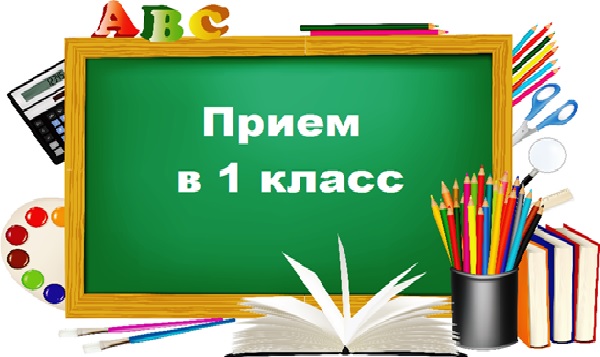 Приём детей в 1 класс на 2023/2024 учебный год будет осуществляться по новым правилам, утвержденным Приказом Минпросвещения России от 02.09.2020 № 458.Приём документов в 1 класс в 2023 году начнётся 1 апреля.С 1 апреля будут приниматься заявления от родителей, чьи дети имеют преимущественное право на зачисление в общеобразовательную организацию, а также детей, проживающих на закреплённой за школой территории. Приём этих категорий детей должен завершиться 30 июня.Преимущественное право на зачисление имеют:— дети военнослужащих по месту жительства их семей, сотрудников органов внутренних дел, не являющихся сотрудниками полиции, и некоторых других категорий служащих.— дети, проживающие в одной семье и имеющие общее место жительства, также имеют право преимущественного приема на обучение в школы, в которых обучаются их братья и (или) сестры.С 6 июля начинается приём заявлений от родителей детей, не проживающих на закрепленной за конкретной школой территории до момента заполнения свободных мест, но не позднее 5 сентября текущего года.Подать заявление родители смогут:— лично в общеобразовательную организацию;— по почте заказным письмом с уведомлением о вручении;— в электронной форме через электронную почту школы;— через портал Госуслуг.Для приема родитель(и) законный(ые) представитель(и) ребенка или поступающий представляют следующие документы:— копию документа, удостоверяющего личность родителя (законного представителя) ребенка или поступающего;— копию свидетельства о рождении ребенка или документа, подтверждающего родство заявителя;— копию документа, подтверждающего установление опеки или попечительства (при необходимости);— копию документа о регистрации ребенка или поступающего по месту жительства или по месту пребывания на закрепленной территории или справку о приеме документов для оформления регистрации по месту жительства (в случае приема на обучение ребенка или поступающего, проживающего на закрепленной территории, или в случае использования права преимущественного приема на обучение по образовательным программам начального общего образования);— копию свидетельства о рождении полнородных и неполнородных брата или сестры для преимущественного приема;— копии подтверждающих документов, свидетельства о рождении брата или сестры первоклассника;— копию заключения психолого-медико-педагогической комиссии (при наличии).При посещении общеобразовательной организации и (или) очном взаимодействии с уполномоченными должностными лицами общеобразовательной организации родитель(и) законный(ые) представитель(и) ребенка предъявляет(ют) оригиналы документов, указанных документов, а поступающий — оригинал документа, удостоверяющего личность поступающего.Родитель(и) законный(ые) представитель(и) ребенка, являющегося иностранным гражданином или лицом без гражданства, дополнительно предъявляет(ют) документ, подтверждающий родство заявителя(ей) (или законность представления прав ребенка), и документ, подтверждающий право ребенка на пребывание в Российской Федерации.Иностранные граждане и лица без гражданства все документы представляют на русском языке или вместе с заверенным в установленном порядке переводом на русский язык.